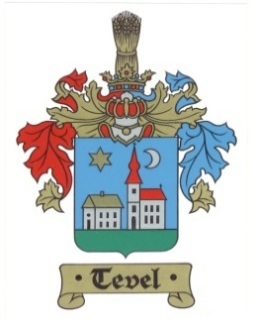 TEVEL  KÖZSÉG POLGÁRMESTEREMagyarország helyi önkormányzatairól szóló 2011. évi CLXXXIX. tv. 45. §-a alapján Tevel Község Önkormányzata Képviselő-testületének ülését2017. március 28-án (kedd) 1700 órára a Teveli Községháza tanácstermébeösszehívomNapirend1.) Beszámoló a lejárt határidejű határozatok végrehajtásáról, valamint a polgármester előző testületi ülés óta végzett tevékenységérőlElőterjesztő: Héri Lászlóné polgármester				Előadó: Héri Lászlóné polgármester(szóbeli előterjesztés)2.) Javaslat Tevel Község Önkormányzat Képviselő-testületének az államháztartáson kívülre nyújtott támogatások rendjéről szóló rendelet megalkotásáraElőterjesztő: Héri Lászlóné polgármester				Előadó: Héri Lászlóné polgármester(írásos előterjesztés)3.) Javaslat közbeszerzési eljáráshoz kapcsolódó feladatokról (becsült érték, ajánlattételi felhívás és dokumentáció elfogadása, ajánlattevők, bíráló bizottság tagjainak kijelöléséről)Előterjesztő: Héri Lászlóné polgármesterElőadó: Héri Lászlóné polgármester(szóbeli előterjesztés)4.) Civil szervezetek pályázati felhívásaElőterjesztő: Héri Lászlóné polgármesterElőadó: Héri Lászlóné polgármester(írásos előterjesztés)5.) Egyebek 	A téma fontosságára tekintettel megjelenésére feltétlenül számítok!Esetleges távolmaradását kérem, szíveskedjen a 74/524-010-es telefonszámon jelezni.Tevel, 2016. március 20.						 Héri Lászlóné polgármester s.k.